__Тел.: (8-4348)3-67-36, факс (8-4348)3-67-36 Ekat.Nsm@tatar.ru. ________РЕШЕНИЕСовета Екатерининского сельского поселенияНовошешминского муниципального района Республики Татарстанот «30» декабря 2022 года                                                                                           № 29-32 О проекте решения Совета Екатерининского сельского поселения Новошешминского муниципального района Республики Татарстан «О внесении изменений в Устав муниципального образования Екатерининское сельское поселение Новошешминского муниципального района Республики Татарстан, утвержденного решением Совета Екатерининского сельского поселения Новошешминского муниципального района Республики Татарстан от 10.03.2015 № 52-115В соответствии с Федеральным законом от 6 октября 2003 года № 131-ФЗ «Об общих принципах организации местного самоуправления в Российской Федерации», с Бюджетным кодексом Российской Федерации, Градостроительным кодексом Российской Федерации, Совет Екатерининского сельского поселения Новошешминского муниципального района Республики ТатарстанРЕШИЛ:Внести в Устав муниципального образования Екатерининское сельское поселение Новошешминского муниципального района Республики Татарстан, утвержденный решением Совета Екатерининского сельского поселения Новошешминского муниципального района Республики Татарстан от 10.03.2015 №49-125 (в редакции решений:№2-7 от 13.10.2015; №11-25 от 24.02.2016; №21-48 от 30.11.2016; №26-63 от 18.04.2017; 36-86 от 15.12.2017; №40-95 от 29.05.2018; №47-115 от 15.12.2018; №52-129 от 11.07.2019; №63-153 от 15.06.2020; №13-30 от 31.05.2021; №17-57 от 28.12.2021; от 12.07.2022 №25-80) следующие изменения:Во втором абзаце пункта 7 статьи 11 слова «Избирательной комиссией Поселения» заменить на слова «территориальной избирательной комиссией Новошешминского района Республики Татарстан (далее - территориальная избирательная комиссия)»;В третьем абзаце пункта 3 статьи 12 слова «избирательной комиссией Поселения» заменить на слова «территориальной избирательной комиссией»; Пункт 4 статьи 12 изложить в следующей редакции:«4. Подготовка и проведение муниципальных выборов возлагается на территориальную избирательную комиссию в пределах её компетенции.»;     В пункте 5 статьи 13 слова «Избирательную комиссию Поселения» заменить на слова «территориальную избирательной комиссию»;     1.5.  В первом предложении пункта 8 статьи 13 слова «Избирательной комиссией Поселения» заменить на слова «территориальной избирательной комиссией»;     1.6.  Во втором предложении пункта 8 статьи 13 слова «Избирательной комиссии» заменить на слова «территориальной избирательной комиссии»;    1.7.   В пункте 12 статьи 13 слова «Избирательная комиссия Поселения» заменить на слова «территориальная избирательная комиссия»;    1.8. Пункт 5 статьи 19 изложить в следующей редакции:«5.   Информация о проведении публичных слушаний с указанием времени и места их проведения, а также проект муниципального нормативного правового акта, выносимого на публичные слушания, не позднее чем за 7 календарных дней до дня проведения публичных слушаний подлежат опубликованию (обнародованию) на официальном сайте Новошешминского муниципального района на Портале муниципальных образований Республики Татарстан в информационно-телекоммуникационной сети «Интернет»: http://novosheshminsk.tatarstan.ru, на специальных информационных стендах на территории населенных пунктов Новошешминского муниципального района Республики Татарстан Новошешминского муниципального района, а также размещению в федеральной государственной информационной системе «Единый портал государственных и муниципальных услуг (функций)»;     1.9. Пункт 6 статьи 19 изложить в следующей редакции:«6. Со дня опубликования (обнародования) информации о проведении публичных слушаний и проекта муниципального нормативного правового акта жители Новошешминского муниципального района вправе направлять Главе Екатерининского сельского поселения Новошешминского муниципального района Республики Татарстан предложения и замечания по вопросу или проекту муниципального нормативного правового акта, вынесенных на публичные слушания, в том числе посредством федеральной государственной информационной системы «Единый портал государственных и муниципальных услуг (функций)».Направление замечаний и предложений заканчивается не позднее чем за 2 рабочих дней до дня проведения публичных слушаний.    Глава Екатерининского сельского поселения Новошешминского муниципального района Республики Татарстан организует обобщение поступающих предложений и замечаний и доведение их до участников публичных слушаний.»;   1.10. пункт 9 статьи 19 изложить в следующей редакции:«9. Результаты публичных слушаний должны быть опубликованы (обнародованы) на официальном сайте Новошешминского муниципального района на Портале муниципальных образований Республики Татарстан в информационно-телекоммуникационной сети «Интернет»: http://novosheshminsk.tatarstan.ru, на специальных информационных стендах на территории населенных пунктов Новошешминского муниципального района Республики Татарстан Новошешминского муниципального района и в федеральной государственной информационной системе «Единый портал государственных и муниципальных услуг (функций)» не позднее чем через 5 рабочих дней со дня проведения публичных слушаний.»;     1.11. В пункте 1 статья 51 после слова «осуществляющий» дополнить словами «внешний муниципальный финансовый»    1.12. Главу 7 изложить в следующей редакции: «территориальная избирательная комиссия»;     1.13. Наименование статьи 54 изложить в следующей редакции: «территориальная избирательная комиссия»;     1.14. Статью 54 изложить в следующей редакции:«1. Территориальная избирательная комиссия организует подготовку и проведение муниципальных выборов, местного референдума, голосования по отзыву депутата, члена выборного органа местного самоуправления, выборного должностного лица местного самоуправления. При проведении местного референдума территориальная избирательная комиссия действует в качестве комиссии референдума. 2. Территориальная избирательная комиссия является муниципальным органом, который не входит в структуру органов местного самоуправления и действует на постоянной основе.3. Законом Республики Татарстан территориальной избирательной комиссии может быть придан статус юридического лица.4. Территориальная избирательная комиссия формируется в порядке, установленным федеральным законом, Избирательным кодексом Республики Татарстан.     Территориальная и участковая избирательные комиссии формируются на основе предложений политических партий, выдвинувших списки кандидатов, допущенные к распределению депутатских мандатов в Государственной Думе Федерального Собрания российской Федерации, законодательном органе Республики Татарстан. Формирование указанных избирательных комиссий осуществляется так же на основе предложений других политических партий и иных общественных объединений.5. Территориальная и участковые избирательные комиссии по выборам в органы местного самоуправления формируются на основе предложений, указанных в п.4 настоящей статьи, а также предложений избирательных объединений, выдвинувших списки кандидатов, допущенные к распределению депутатских мандатов в представительном органе муниципального образования.6. Срок полномочий территориальной избирательной комиссии составляет пять лет. Если срок полномочий территориальной избирательной комиссии истекает в период избирательной кампании, после назначения референдума и до окончания кампании референдума, в которых участвует данная комиссия, срок ее полномочий продлевается до окончания этой избирательной кампании, кампании референдума.7. Территориальная избирательная комиссия формируется в количестве восьми членов с правом решающего голоса.      Участковая избирательная комиссия поселения формируется в количестве шести или десяти членов с правом решающего голоса. Число членов участковой избирательной комиссии поселения устанавливается уставом муниципального образования.8. Полномочия территориальной избирательной комиссии, порядок и гарантии ее деятельности регулируются Федеральными законами, законами Республики Татарстан и Уставом района.9. Расходы, связанные с подготовкой и проведением выборов в органы местного самоуправления, эксплуатацией и развитием средств автоматизации, и обучением организаторов выборов и избирателей, производятся территориальными избирательными комиссиями за счет средств, выделенных на эти цели из местного бюджета. Финансирование указанных расходов осуществляется в соответствии с утвержденной бюджетной росписью о распределении расходов местного бюджета, но не позднее чем в десятидневный срок со дня официального опубликования (публикации) решения о назначении выборов.».       2. Утвердить порядок учета предложений к проекту изменений, вносимых в Устав муниципального образования Екатерининское сельское поселение Новошешминского муниципального района Республики Татарстан» (Приложение № 1).  3. Настоящий проект решения Совета Екатерининского сельского поселения Новошешминского муниципального района Республики Татарстан «О проекте решения Совета Екатерининского сельского поселения Новошешминского муниципального района Республики Татарстан «О внесении изменений и дополнений в Устав муниципального образования Екатерининское сельское поселение Новошешминского муниципального района Республики Татарстан», утвержденного решением Совета Екатерининского сельского поселения Новошешминского муниципального района Республики Татарстан от 10.03.2015 № 52-115» принять и вынести на публичные слушания. 4. Провести публичные слушания по проекту решения Совета Екатерининского  сельского поселения Новошешминского муниципального района Республики Татарстан «О внесении изменений и дополнений в Устав муниципального образования Екатерининское сельское поселение Новошешминского муниципального района Республики Татарстан», утвержденного решением  Совета Екатерининского сельского поселения Новошешминского муниципального района Республики Татарстан от 10.03.2015 № 52-115» 14 января 2023 года в 17.00 часов в здании исполкома  Екатерининского сельского поселения Новошешминского муниципального района, по адресу: ул. Приовражная, д.9 с. Слобода Екатерининская, Новошешминский район, Республика Татарстан.Порядок организации публичных слушаний, порядок проведения публичных слушаний и порядок учета предложений граждан по вопросам публичных слушаний осуществляется в соответствии с Положением о порядке организации и проведения Публичных слушаний, общественных обсуждений, на территории муниципального образования Екатерининское сельское поселение Новошешминского муниципального района Республики Татарстан, утвержденного решением Совета Екатерининского сельского поселения Новошешминского муниципального района Республики Татарстан от 8.07.2022 №24-74.5. Совету Екатерининского сельского поселения Новошешминского муниципального района обеспечить проведение публичных слушаний, прием и учет предложений граждан по указанному проекту решения Совета Екатерининского сельского поселения Новошешминского муниципального района Республики Татарстан.6. Постоянной комиссии по законности, правопорядку и взаимодействию с представительными органами поседений доработать проект решения Совета Екатерининского сельского поселения Новошешминского муниципального района Республики Татарстан с учетом предложений, высказанных на публичных слушаниях и поступивших в ходе обсуждения, и внести на рассмотрение заседания Совета Екатерининского сельского поселения Новошешминского муниципального района Республики Татарстан.7. Опубликовать настоящее решение на «Официальном портале правовой информации Республики Татарстан» в информационно – телекоммуникационной сети «Интернет»: http://pravo.tatarstan.ru, на официальном сайте Новошешминского муниципального района на Портале муниципальных образований Республики Татарстан в информационно-телекоммуникационной сети «Интернет»: http://novosheshminsk.tatarstan.ru, на специальных информационных стендах на территории населенных пунктов Екатерининского сельского поселения Новошешминского муниципального района Республики Татарстан.  8. Контроль за исполнением настоящего решения возложить на постоянную депутатскую комиссию Совета Екатерининского сельского поселения Новошешминского муниципального района по законности, правопорядку и взаимодействию с представительными органами поселений.Глава Екатерининского сельского поселенияНовошешминского муниципального районаРеспублики Татарстан			                                                                 А.А. ХорьковПриложение к решению СоветаЕкатерининского сельского поселения Новошешминского муниципального района Республики Татарстан  от «30» декабря 2022 №29-32Порядокучета предложений к проекту изменений, вносимых в Устав муниципального образования Екатерининское сельское поселение Новошешминского муниципального района Республики Татарстан»Предложения к проекту изменений, вносимых в Устав муниципального образования Екатерининское сельское поселение Новошешминского муниципального района Республики Татарстан, вносят в Совет Екатерининского сельского поселения Новошешминского муниципального района Республики Татарстан по адресу: 423196, Республика Татарстан, Новошешминский район, с. Слобода Екатерининская, ул. Приовражная, д. 9 каб. № 1 в письменной форме секретарю Исполнительного комитета Екатерининского сельского поселения Новошешминского муниципального района.      Предложения принимаются в рабочие дни с 08.00 до 16.15 часов со дня обнародования на официальном сайте Новошешминского муниципального района в на Портале муниципальных образований Республики Татарстан в информационно-телекоммуникационной системе «Интернет»: http://novosheshminsk.tatarstan.ru/.Заявки на участие в публичных слушаниях с правом выступления подаются по адресу: 423196, Республика Татарстан, Новошешминский район, с. Слобода Екатерининская, ул. Приовражная, д. 9 каб. № 1 лично или по почте (с пометкой на конверте «обсуждение Устава»).СОВЕТ ЕКАТЕРИНИНСКОГО          СЕЛЬСКОГО ПОСЕЛЕНИЯ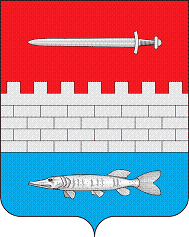 НОВОШЕШМИНСКОГОМУНИЦИПАЛЬНОГО РАЙОНАРЕСПУБЛИКИ ТАТАРСТАН423196, РТ Новошешминский район с. Сл.Екатерининская, ул. Приовражная д. 9.тел.: (8-4348) 3-67-36, факс: (8-4348) 3-67-36ТАТАРСТАН РЕСПУБЛИКАСЫ           ЯҢА ЧИШМӘМУНИЦИПАЛЬ РАЙОНЫЕКАТЕРИНА АВЫЛ  ҖИРЛЕГЕ               СОВЕТЫ423196, РТ Яңа Чишмә районы ,Екатерина  авылы,  Приовражная урамы, 9тел.: (8-4348)3-67-36 факс: (8-4348) 3-67-36